зимний период (утепление окон и дверей);Расходовать экономно воду, газ, электрическую и тепловую энергию;Пользоваться телевизорами, радиоприемниками, магнитофонами и другими громкоговорящими устройствами лишь при условии уменьшения слышимости до степени, не нарушающей покоя других граждан в жилом доме.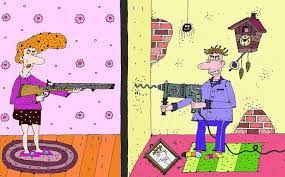 С 23 до 7 часов не должны совершаться действия, создающие вибрацию и шум (в том числе посредством игры на музыкальных инструментах, громкой речи и пения, применения пиротехнических средств, выполнения бытовых (ремонтных) работ, проведения ручных погрузочно-разгрузочных работ, резкого закрытия дверей, содержания домашних животных и других действий);Поддерживать функциональность элементов противопожарной защиты (эвакуационные двери, люки, лестницы), расположенных на балконах и лоджиях квартир.Подготовила: Зав. ОКГ ГУ «Центр гигиены и эпидемиологии Ленинского района г. Минска»  Колячко Л.П.Тираж 200 экземпляров. Август 2022.Государственное учреждение «Центр гигиены и эпидемиологии Ленинского района г. Минска»Правила проживания в       многоквартирном жилом доме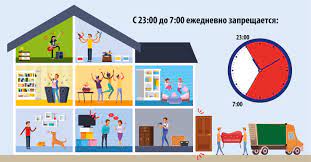 Минск 2022В соответствии с Жилищным кодексом Республики Беларусь, многоквартирным домом называется такой дом, в котором находятся несколько квартир, вход в которые осуществляется через вспомогательные помещения. Помимо жилых квартир, в многоквартирном доме могут располагаться также коммерческие и некоммерческие организации. Правила проживания в таком доме распространяются на: Временных и постоянных жильцов;Гостей собственников и нанимателей;Наёмных рабочих, выполняющих строительные и ремонтные работы в помещениях;Сотрудников организаций, расположенных в многоквартирном жилом доме;Клиентов и иных посетителей организаций, расположенных в доме.          Белорусское законодательство предусматривает следующие правила проживания в многоквартирном доме: Помещения, расположенные в жилом многоквартирном доме могут использоваться только по предписанному им назначению.Граждане обязаны соблюдать санитарные нормы, правила пожарной безопасности, технические и иные нормы, предусмотренные законом.Квартиры, балконы, лоджии, подсобки, лифты, лестничные клетки и пролёты должны содержаться в чистоте. Таким образом, в случае засорения мест общего пользования граждане обязаны самостоятельно убрать за собой.Для проверки санитарного и технического состояния отдельных элементов (помещений) многоквартирного жилого дома граждане обязаны обеспечивать беспрепятственный доступ уполномоченным специалистам.Жильцы не должны нарушать покой соседей громкими звуками.Граждане обязаны следить за техническим и санитарным состоянием объектов противопожарной защиты, которые расположены на лоджиях и балконах.Жильцы должны регулярно и своевременно избавляться от твёрдых бытовых отходов в целях поддержания должного санитарного состояния квартир. Мусор должен выбрасываться в мусоропровод (при наличии) или специальные баки, установленные на придомовой территории.  Использовать жилые и вспомогательные помещения, а также находящееся в них оборудование в соответствии с их назначением;Соблюдать установленные для проживания санитарно-эпидемиологические и технические требования, правила пожарной безопасности, требования настоящих Правил и иные требования, установленные законодательством;Предоставлять в организации контактные телефоны (при необходимости телефоны доверенных лиц) для экстренной связи в случае возникновения аварийных ситуаций, связанных с содержанием и использованием жилых помещений;Обеспечивать в жилых и вспомогательных помещениях сохранность конструктивных элементов и инженерных систем, санитарно-технического, электрического, газового и иного оборудования, соблюдать правила пользования этим оборудованием.При обнаружении неисправности конструктивных элементов, инженерных систем и оборудования жилого дома, других опасных явлений, угрожающих разрушению конструктивных элементов, инженерных систем и оборудования жилого дома, здоровью и жизни проживающих в жилом доме граждан, их имуществу, незамедлительно принимать меры к устранению данных неисправностей и сообщать о дефектах организации или соответствующей аварийной службе;Содержать в чистоте и порядке жилые помещения, включая подсобные, балконы и лоджии, не сорить в кабинах лифтов, вспомогательных помещениях жилых домов и на придомовой территории;Выносить мусор, твердые коммунальные отходы в специально отведенные места, производить чистку ковров и иных бытовых вещей в местах, определяемых организацией;Обеспечивать доступ в занимаемые ими или находящиеся в их владении и пользовании жилые и (или) нежилые помещения, а также к расположенному в них инженерному оборудованию работникам организаций для проверки соответствия жилого помещения установленным для проживания санитарно-эпидемиологическим и техническим требованиям, проведения осмотров, ремонтных работ (при необходимости), снятия показаний приборов индивидуального учета расхода воды, тепловой и электрической энергии, газа, а также для приостановления предоставления некоторых видов коммунальных услуг в случае их неоплаты;Обеспечивать подготовку жилого помещения к эксплуатации в осенне-